Do Artificial Intelligence Features Matter When Adopting Artificial Intelligence Based Artifact? AbstractRecently, artificial intelligence (AI)-based products and services are being released due to advances in AI technology. Thus market researchers making effort to reveal that consumers’ intention to adopt AI-based artifact, such as smart phones, smart speakers, chatbot. Yet, little is known about the intended adoption of AI-based artifact. Because depending on the product or service, consumers judge the AI technology either by its essential or additional attributes. In this case, it is likely that the AI technology will be considered just one of the benefits of a particular product, and there is a risk of understanding the AI technology with only indirect effects of consumers’ acceptance without taking into account the unique attributes or characteristics. However, there are still very few studies that describe which attributes are essential and which are additional for AI-based artifact. Therefore, the purpose of this study is to investigate the difference in importance between attributes that affect the intention to adopt of AI-based artifacts. For this, first, identified and classified the attributes of AI-based artifacts based on literature reviews that the technology acceptance theory and artificial intelligence concept. Second, measured the differences in importance of each attribute on the acceptance of AI-based artifacts through consumers’ preference analysis.We expect to provide theoretical implications for conceptually structured attributes and factors of AI-based artifacts and practical implications for how development efforts of AI-based artifacts are needed to make consumers judge AI technology as essential attributes of the artifact.Keywords: AI artifact, Consumer preference, Conjoint analysis, Construal level theory, Technology AdoptionAcknowledgement: This work was supported by the Ministry of Education of the Republic of Korea and the National Research Foundation of Korea (NRF-2017S1A3A2066740)Kun Woo YooSchool of Management, Kyung Hee University,Seoul, Republic of Koreayukw@khu.ac.krKwonsang SohnSchool of Management, Kyung Hee University,Seoul, Republic of Koreamiroo1215@khu.ac.krOhbyung KwonSchool of Management, Kyung Hee University,Seoul, Republic of Koreaobkwon@khu.ac.krAuthors’ ProfileKun Woo Yoo, Ph.D. is a lecturer in the School of Management at Kyung Hee University in Korea. He received his Ph.D. from the Kyung Hee University. He has published articles in Marketing Letters, Psychology & Marketing (forthcoming), Korean Management Review, Journal of Korean Marketing Association, Journal of Consumer Studies. Dr. Yoo’s current research interests are in consumer behavior, innovation, and decision sciences.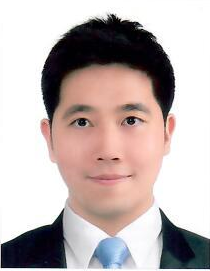 Kwonsang Sohn received a master’s degrees in Entrepreneurship and a B.A. from Inha University. He is currently taking a Ph.D course major in Big data Management at Kyung Hee University and working at Research Center for Advanced Information Technology (CAITech) as a business analytics researcher. His research interests include business application of artificial intelligence, innovative technology acceptance, big data analytics, and data-driven decision making.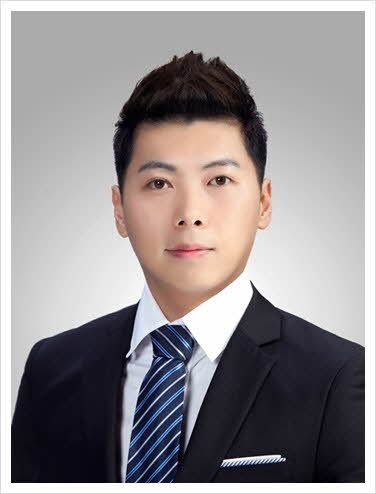 Ohbyung Kwon is presently a full professor at School of Management, Kyung Hee University, Korea, where he initially joined in 2004. In 2002, he worked Institute of Software Research International (ISRI) at Carnegie Mellon University to perform a project on context-aware computing, web service and semantic web. He received BA at Seoul National University and Ph.D. degree at KAIST in 1988 and 1995, respectively. He was also an adjunct professor at San Diego State University (SDSU). His current research interests include data science, human robot interaction, context-aware services, e-commerce and DSS.  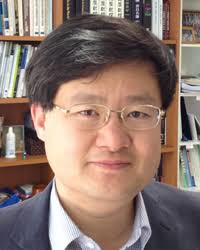 